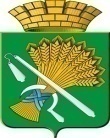 Общественная палата Камышловского городского округаТелефон: +7(34375)2-50-40, +7(912)656-45-05; e-mail: sheveleva.tv@yandex.ru О практике взаимодействия общественных палат муниципальных образований с органами местного самоуправления в Восточном управленческом округе Свердловской области Общественная палата Камышловского городского округа в 2019 году продолжила формирование работающих механизмов взаимодействия и сотрудничества общественных организаций и гражданских объединений с органами местного самоуправления.Взаимодействие ОП с администрацией КГО ведется не только через отделы и специалистов, а осуществляется непосредственно и с руководителями.На пленарных заседаниях ОП КГО всегда присутствуют глава КГО, председатель Думы ГО, первый заместитель главы администрации ГО, заместитель главы ГО по вопросам экономики, заместитель главы администрации ГО по социальным вопросам, начальник управления финансового отдела, начальник отдела жилищно – коммунального и городского хозяйства, начальник отдела архитектуры администрации ГО, главный специалист отдела экономики, главный специалист организационного отдела.Членами Общественной палаты организован прием населения города с целью оказания содействия в решении волнующих вопросов. Ни одно обращение не остается без рассмотрения. Все обращения регистрируются в журнале, по всем заявлениям своевременно приняты меры, направлены письма в соответствующие организации, в том числе администрацию КГО, граждане уведомлены о принятых мерах и решениях. Так, например, с заявлениями различного характера обратились граждане Камышловского городского округа и одна гражданка Камышловского района. Вопросы, затронутые в их обращении, были рассмотрены на пленарном заседании Общественной палаты Камышловского городского округа, с рекомендациями были направлены в управляющую компанию, органы местного самоуправления и органы МВД местного отделения для решения поставленных вопросов. Ни одно заявление не осталось без ответа и решения( Пр: Вопрос жителей о подтоплении домов и необходимости оканавливания дороги. Решение: Включение в городской план ремонта дорог.)Одной из ключевых функций Общественной палаты является обеспечение открытого общественного обсуждения важных вопросов, общественная экспертиза законов и нормативно правовых актов. Многие предложения членов Общественной палаты были учтены в процессе принятия итоговых документов. Члены Общественной палаты активно участвуют в работе комиссий при администрации города, публичных слушаниях, проводимых на территории города. Члены Общественной палаты входят в состав комиссии по координации работы по противодействию коррупции в КГО, в состав общественной муниципальной комиссии по обеспечению реализации муниципальной программы формирования современной городской среды на территории КГО, в состав архитектурно-художественного совета, в состав комиссий по приемке выполненных работ по объектам благоустройства, строительства, капитальному ремонту, качественному исполнению контрактов (реконструкция водопровода, обустройство улично- дорожной сети),в том числе в состав комиссии по формированию бюджета КГО. Председатель ОП является председателем экспертного совета «Общественность по разработке муниципальной стратегии социально-экономическом развитии Камышловского городского округа» и является членом координационного совета стратегического развития Камышловского городского округа.В текущем году на обсуждение и согласование ОП КГО были предложены Протоколы заседания общественной муниципальной комиссии и архитектурно-художественного совета по обеспечению реализации муниципальной программы формирования современной среды на территории КГО (о переносе скульптурных композиций) и об участии КГО в Федеральной программе реконструкции общественной территории на лучший проект создания комфортной городской среды ( члены ОП принимали  участие в разработке концепции по разработке проекта и мероприятий комплексного благоустройства), Постановление главы КГО «О внесение в план мероприятий по противодействию коррупции на территории КГО», Постановление «Об утверждении отчета об исполнении бюджета Камышловского городского округа за девять месяцев 2019 года», члены ОП были приглашены на обсуждение бюджета КГО на 2020 год. В январе на заседании ОП был заслушаны отчет « О публичной декларации планов администрации за 2018 год» и «Публичная декларация планов администрации КГО на 2019 год».Члены Общественной палаты работают в тесном взаимодействии с депутатами Камышловского городского округа: приглашают на свои заседания и участвуют в заседаниях профильных комитетов. Так на одном заседаний был  представлены  Результаты оценки эффективности, планируемых к предоставлению налоговых льгот и ставок налогов, установленных решениями Думы КГО в 2019 год в КГО.Отдел экономики администрации Камышловского городского округа вынесли на обсуждение ОП вопрос  об установлении размера единовременной платы за предоставление участка земли в части превышения размера, бесплатно предоставляемого участка земли для создания семейного (родового) захоронения. ОП были рекомендован расчет для установления размера единовременной платы за предоставление участка земли в части превышения размера, бесплатно предоставляемого участка земли для создания семейного (родового) захоронения.На ОП в 2018 году не однократно обсуждался вопрос о включении физкультурно-оздоровительного комплекса в г.Камышлов в госпрограмму в сфере строительства Свердловской области. Председатель ОП от членов палаты ходатайствовала перед Председателем Общественной палаты Свердловской области о необходимости строительства Физкультурно-оздоровительного комплекса в г. Камышлов. В 2019 году в ОП поступило письмо от жителей города Камышлова с обращением губернатору СО о необходимости строительства современного ФОКа. От ОП КГО было вновь  составлено ходатайство с согласованием главы КГО на председателя ОП СО о необходимости строительства физкультурно-оздоровительного комплекса на территории города Камышлов.В текущем году на главу КГО пришел   ответ от  «По вопросу включения объекта капитального строительства «Физкультурно-оздоровительный комплекс в г. Камышлове в государственную программу в сфере строительства Свердловской:Вопрос о включении Объекта в госпрограмму будет рассмотрен при формировании проекта областного бюджета на 2020 год и плановый период 2021 и 2022 годов, а также по результатам согласительных комиссий, при наличии возможности увеличения ассигнований на реализацию госпрограммы.Общественной палатой КГО в 2019 году была создана комиссия по общественному контролю и уходу за мемориальными  объектами, воинскими захоронениями, памятниками, обелисками увековечивающих память защитников Отечества. Комиссией было проведено обследование с фотофиксацией объектов, сделано заключение. Протокол о состоянии мемориальных объектов с рекомендациями о необходимости реконструкции, ремонте и устранении недостатков  был отправлен на имя главы КГО. В бюджет города на 2020 год заложены денежные средства на реконструкцию мемориальных объектов.27 апреля в Доме детского творчества прошел первый Гражданский форум «Мы – городу, город – нам!» Организаторами такого необычного мероприятия выступила Общественная палата Камышловского городского округа. На Гражданском форуме обсуждались ключевые тенденции развития города Камышлова и включение гражданского общества в их решение. В форуме участвовало около 30 общественных организаций, среди них: городской родительский комитет, совет ветеранов, общество слепых, совет ветеранов Афганистана, школа ДОСААФ, представители молодёжных патриотических организаций города – юнармейцы, волонтёры, кадеты, юные краеведы, а также члены городского совета ветеранов, общественной организации «Дети войны», представители казачества, общественного совета ОВД члены школьных родительских комитетов, учителя и воспитатели дошкольных учреждений, старшеклассники – члены школьных общественных организаций. и др., а так же представители муниципальных органов власти (глава города, председатель Думы, уполномоченный по правам человека Свердловской области Татьяна Георгиевна Мерзлякова и депутат Законодательного собрания Свердловской области Алексей Коробейников, профессиональные сообщества и просто активные граждане, неравнодушные к судьбе родного города. Для координации  работы на площадках также были приглашены Людмила Золотницкая, член президиума Координационного совета национальной родительской ассоциации, председатель Свердловского областного родительского комитета и Светлана Стукова и представители межрегиональной общественной военно-патриотической организацией «Подвиг».Активисты собрались для того, чтобы обсудить:• каков вклад общественных организаций в развитие городского сообщества и как добиться его существенного увеличения;
• наметить пути дальнейшего сотрудничества с органами муниципальной власти;
• определить и конкретизировать своё предназначение и участие в жизни муниципального образования, в общегородских мероприятиях всех уровней;
• определить наличие и качество методической, консультационной помощи органов местного самоуправления общественным организациям в решении местных социальных задач.Участники форума продолжили свою деятельность по трем секциям. «Воспитание человека и гражданина: школа-семья-общество», «Я-гражданин Камышлова!» (патриотическая работа: проблемы, методы, результат) и «Город, в котором жить!» (создание комфортной городской среды). Руководителями и модераторами секций были также представители органов местного управления.Результатом работы первого гражданского форума стало принятие резолюции, которая содержала в себе все те предложения, которые вынесли три рабочие площадки.Вывод председателя Думы: людям это нужно, они открыты для диалога и общения. Они почувствовали свою нужность, и то, что их мнение востребовано, в конце концов, его можно просто высказать, и оно будет услышано. подобные мероприятия нужны, они позволяют по-другому взглянуть на общегородские дела, да и на действия власти тоже. Это был первый общественный форум. Думаю, что не последнийИнформация о работе Общественной Палаты регулярно освещается в СМК. Председатель Общественной палаты Камышловского городского округа                                             Т.В.  Шевелёва